มีการแสดงเจตจำนงทางการเมืองในการต่อต้านการทุจริตของผู้บริหาร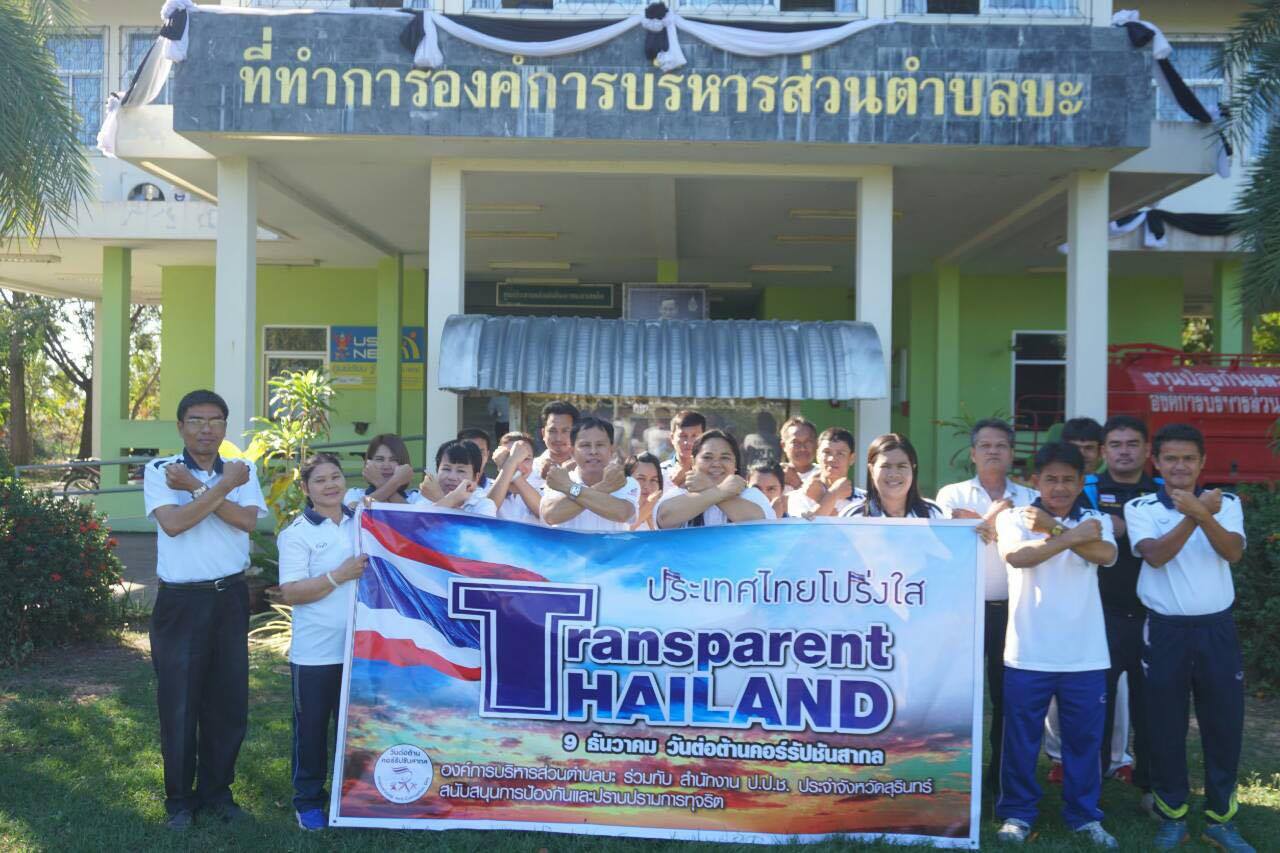 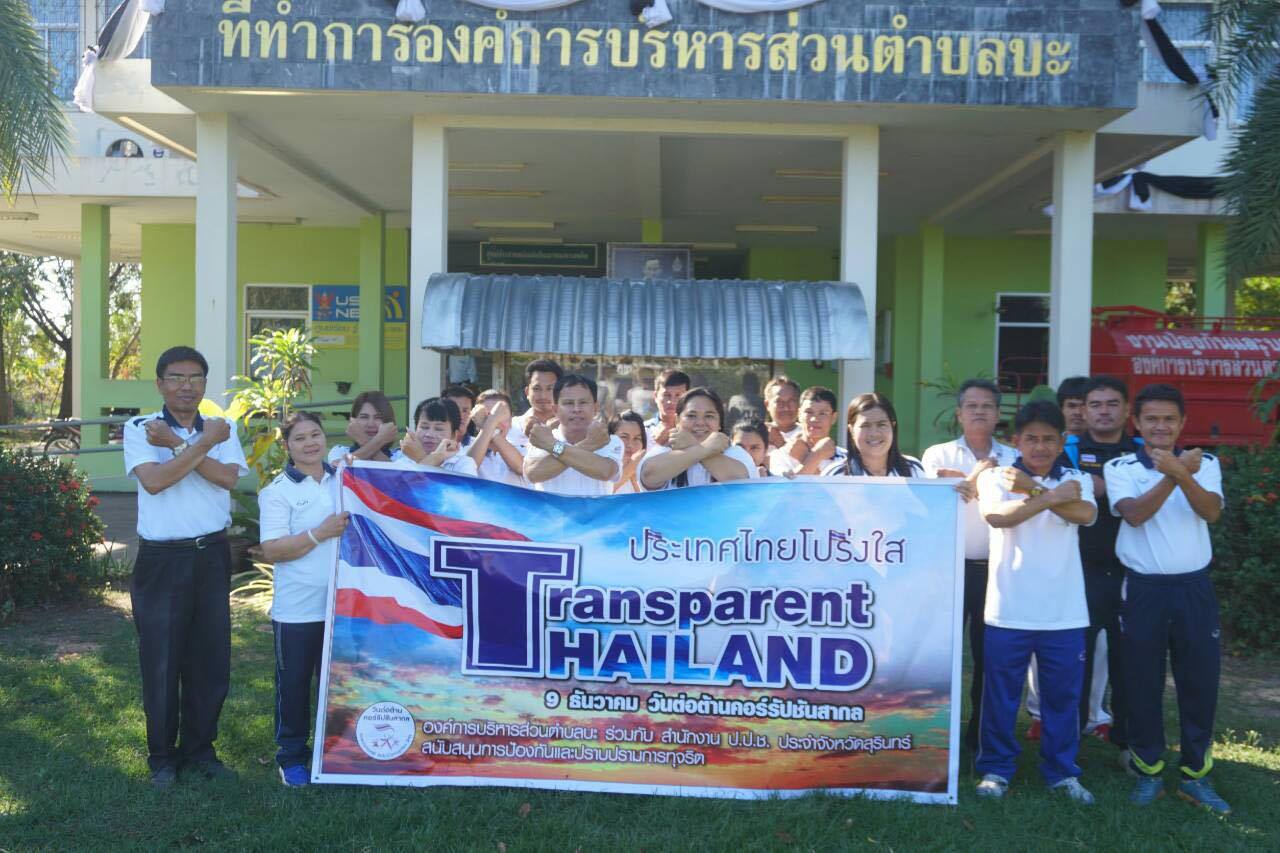 